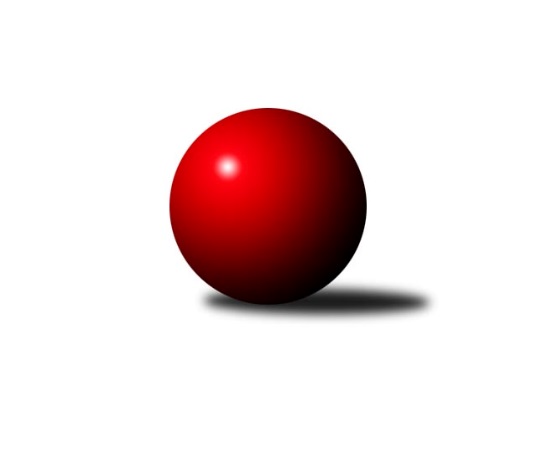 Č.18Ročník 2021/2022	24.5.2024 1. KLM 2021/2022Statistika 18. kolaTabulka družstev:		družstvo	záp	výh	rem	proh	skore	sety	průměr	body	plné	dorážka	chyby	1.	SKK Hořice	18	14	0	4	89.5 : 54.5 	(237.0 : 195.0)	3485	28	2271	1214	11.9	2.	TJ Centropen Dačice	17	13	1	3	93.0 : 43.0 	(240.0 : 168.0)	3457	27	2282	1176	18.9	3.	TJ Loko České Velenice	18	11	1	6	77.0 : 67.0 	(215.0 : 217.0)	3393	23	2230	1163	21.4	4.	TJ Sokol Duchcov	16	9	1	6	80.0 : 48.0 	(216.0 : 168.0)	3442	19	2255	1187	18.8	5.	TJ Lokomotiva Trutnov	18	9	0	9	65.0 : 79.0 	(199.5 : 232.5)	3385	18	2244	1141	20.6	6.	KK Zábřeh	15	7	1	7	65.0 : 55.0 	(196.5 : 163.5)	3407	15	2236	1170	15.5	7.	KK Vyškov	16	6	3	7	60.5 : 67.5 	(190.5 : 193.5)	3382	15	2253	1128	21.5	8.	KK Slovan Rosice	17	6	1	10	59.5 : 76.5 	(185.0 : 223.0)	3360	13	2239	1121	23.9	9.	TJ Třebíč	17	5	3	9	54.5 : 81.5 	(190.5 : 217.5)	3341	13	2223	1118	21.7	10.	CB Dobřany Klokani	18	6	1	11	61.5 : 82.5 	(191.0 : 241.0)	3357	13	2241	1116	19.4	11.	TJ Valašské Meziříčí B	17	5	1	11	51.5 : 84.5 	(192.5 : 215.5)	3354	11	2247	1107	22.8	12.	KK Lokomotiva Tábor	17	4	1	12	59.0 : 77.0 	(194.5 : 213.5)	3396	9	2254	1142	22.3Tabulka doma:		družstvo	záp	výh	rem	proh	skore	sety	průměr	body	maximum	minimum	1.	SKK Hořice	9	7	0	2	50.0 : 22.0 	(130.5 : 85.5)	3500	14	3648	3396	2.	TJ Centropen Dačice	8	6	1	1	47.0 : 17.0 	(124.5 : 67.5)	3522	13	3621	3429	3.	TJ Sokol Duchcov	9	6	0	3	47.0 : 25.0 	(131.0 : 85.0)	3484	12	3622	3352	4.	TJ Loko České Velenice	9	6	0	3	38.0 : 34.0 	(107.0 : 109.0)	3488	12	3546	3437	5.	KK Zábřeh	8	5	1	2	44.0 : 20.0 	(124.5 : 67.5)	3375	11	3481	3257	6.	CB Dobřany Klokani	9	5	0	4	42.0 : 30.0 	(114.0 : 102.0)	3511	10	3609	3406	7.	KK Slovan Rosice	8	4	1	3	37.0 : 27.0 	(98.5 : 93.5)	3345	9	3396	3239	8.	TJ Valašské Meziříčí B	9	4	0	5	33.5 : 38.5 	(110.5 : 105.5)	3434	8	3611	3259	9.	TJ Lokomotiva Trutnov	9	4	0	5	32.0 : 40.0 	(103.5 : 112.5)	3332	8	3428	3199	10.	TJ Třebíč	8	3	1	4	28.0 : 36.0 	(99.0 : 93.0)	3332	7	3462	3160	11.	KK Lokomotiva Tábor	9	3	1	5	34.0 : 38.0 	(101.5 : 114.5)	3472	7	3524	3354	12.	KK Vyškov	7	2	2	3	27.5 : 28.5 	(91.0 : 77.0)	3271	6	3322	3190Tabulka venku:		družstvo	záp	výh	rem	proh	skore	sety	průměr	body	maximum	minimum	1.	TJ Centropen Dačice	9	7	0	2	46.0 : 26.0 	(115.5 : 100.5)	3450	14	3636	3312	2.	SKK Hořice	9	7	0	2	39.5 : 32.5 	(106.5 : 109.5)	3484	14	3647	3343	3.	TJ Loko České Velenice	9	5	1	3	39.0 : 33.0 	(108.0 : 108.0)	3382	11	3516	3206	4.	TJ Lokomotiva Trutnov	9	5	0	4	33.0 : 39.0 	(96.0 : 120.0)	3391	10	3546	3237	5.	KK Vyškov	9	4	1	4	33.0 : 39.0 	(99.5 : 116.5)	3394	9	3555	3285	6.	TJ Sokol Duchcov	7	3	1	3	33.0 : 23.0 	(85.0 : 83.0)	3436	7	3568	3267	7.	TJ Třebíč	9	2	2	5	26.5 : 45.5 	(91.5 : 124.5)	3342	6	3432	3276	8.	KK Zábřeh	7	2	0	5	21.0 : 35.0 	(72.0 : 96.0)	3411	4	3556	3298	9.	KK Slovan Rosice	9	2	0	7	22.5 : 49.5 	(86.5 : 129.5)	3361	4	3529	3177	10.	TJ Valašské Meziříčí B	8	1	1	6	18.0 : 46.0 	(82.0 : 110.0)	3344	3	3494	3219	11.	CB Dobřany Klokani	9	1	1	7	19.5 : 52.5 	(77.0 : 139.0)	3338	3	3454	3157	12.	KK Lokomotiva Tábor	8	1	0	7	25.0 : 39.0 	(93.0 : 99.0)	3387	2	3577	3283Tabulka podzimní části:		družstvo	záp	výh	rem	proh	skore	sety	průměr	body	doma	venku	1.	TJ Centropen Dačice	10	8	1	1	55.0 : 25.0 	(143.0 : 97.0)	3447	17 	3 	1 	1 	5 	0 	0	2.	TJ Loko České Velenice	11	8	1	2	52.0 : 36.0 	(132.5 : 131.5)	3393	17 	4 	0 	1 	4 	1 	1	3.	SKK Hořice	11	7	0	4	49.0 : 39.0 	(138.0 : 126.0)	3477	14 	4 	0 	2 	3 	0 	2	4.	TJ Sokol Duchcov	9	5	0	4	45.0 : 27.0 	(119.5 : 96.5)	3442	10 	3 	0 	2 	2 	0 	2	5.	KK Zábřeh	9	5	0	4	43.0 : 29.0 	(128.0 : 88.0)	3359	10 	4 	0 	1 	1 	0 	3	6.	TJ Lokomotiva Trutnov	11	5	0	6	36.0 : 52.0 	(113.5 : 150.5)	3331	10 	2 	0 	3 	3 	0 	3	7.	KK Vyškov	9	3	3	3	36.0 : 36.0 	(111.5 : 104.5)	3371	9 	1 	2 	1 	2 	1 	2	8.	KK Lokomotiva Tábor	11	4	1	6	42.0 : 46.0 	(128.0 : 136.0)	3387	9 	3 	1 	2 	1 	0 	4	9.	KK Slovan Rosice	10	3	1	6	37.5 : 42.5 	(111.5 : 128.5)	3351	7 	2 	1 	2 	1 	0 	4	10.	TJ Valašské Meziříčí B	11	3	1	7	34.5 : 53.5 	(129.0 : 135.0)	3389	7 	3 	0 	2 	0 	1 	5	11.	CB Dobřany Klokani	10	3	0	7	30.5 : 49.5 	(100.0 : 140.0)	3394	6 	3 	0 	2 	0 	0 	5	12.	TJ Třebíč	10	2	2	6	27.5 : 52.5 	(109.5 : 130.5)	3351	6 	1 	0 	4 	1 	2 	2Tabulka jarní části:		družstvo	záp	výh	rem	proh	skore	sety	průměr	body	doma	venku	1.	SKK Hořice	7	7	0	0	40.5 : 15.5 	(99.0 : 69.0)	3503	14 	3 	0 	0 	4 	0 	0 	2.	TJ Centropen Dačice	7	5	0	2	38.0 : 18.0 	(97.0 : 71.0)	3483	10 	3 	0 	0 	2 	0 	2 	3.	TJ Sokol Duchcov	7	4	1	2	35.0 : 21.0 	(96.5 : 71.5)	3451	9 	3 	0 	1 	1 	1 	1 	4.	TJ Lokomotiva Trutnov	7	4	0	3	29.0 : 27.0 	(86.0 : 82.0)	3467	8 	2 	0 	2 	2 	0 	1 	5.	TJ Třebíč	7	3	1	3	27.0 : 29.0 	(81.0 : 87.0)	3333	7 	2 	1 	0 	1 	0 	3 	6.	CB Dobřany Klokani	8	3	1	4	31.0 : 33.0 	(91.0 : 101.0)	3353	7 	2 	0 	2 	1 	1 	2 	7.	TJ Loko České Velenice	7	3	0	4	25.0 : 31.0 	(82.5 : 85.5)	3415	6 	2 	0 	2 	1 	0 	2 	8.	KK Vyškov	7	3	0	4	24.5 : 31.5 	(79.0 : 89.0)	3374	6 	1 	0 	2 	2 	0 	2 	9.	KK Slovan Rosice	7	3	0	4	22.0 : 34.0 	(73.5 : 94.5)	3365	6 	2 	0 	1 	1 	0 	3 	10.	KK Zábřeh	6	2	1	3	22.0 : 26.0 	(68.5 : 75.5)	3459	5 	1 	1 	1 	1 	0 	2 	11.	TJ Valašské Meziříčí B	6	2	0	4	17.0 : 31.0 	(63.5 : 80.5)	3294	4 	1 	0 	3 	1 	0 	1 	12.	KK Lokomotiva Tábor	6	0	0	6	17.0 : 31.0 	(66.5 : 77.5)	3430	0 	0 	0 	3 	0 	0 	3 Zisk bodů pro družstvo:		jméno hráče	družstvo	body	zápasy	v %	dílčí body	sety	v %	1.	David Urbánek 	SKK Hořice 	15	/	16	(94%)	50	/	64	(78%)	2.	Jiří Němec 	TJ Centropen Dačice 	12	/	16	(75%)	40.5	/	64	(63%)	3.	Mojmír Holec 	TJ Centropen Dačice 	12	/	16	(75%)	39.5	/	64	(62%)	4.	Jaroslav Bulant 	TJ Sokol Duchcov 	12	/	16	(75%)	37.5	/	64	(59%)	5.	Zdenek Ransdorf 	TJ Sokol Duchcov 	11	/	12	(92%)	40	/	48	(83%)	6.	Ivo Fabík 	KK Slovan Rosice 	11	/	13	(85%)	37	/	52	(71%)	7.	Milan Stránský 	TJ Sokol Duchcov 	11	/	16	(69%)	38	/	64	(59%)	8.	Jiří Zemek 	KK Slovan Rosice 	11	/	16	(69%)	36.5	/	64	(57%)	9.	Radek Kroupa 	SKK Hořice 	11	/	16	(69%)	35.5	/	64	(55%)	10.	Tomáš Maroušek 	TJ Loko České Velenice 	11	/	16	(69%)	34	/	64	(53%)	11.	Ondřej Stránský 	TJ Lokomotiva Trutnov  	11	/	18	(61%)	38.5	/	72	(53%)	12.	Jiří Baloun 	CB Dobřany Klokani 	10	/	13	(77%)	32	/	52	(62%)	13.	Ondřej Ševela 	KK Vyškov 	10	/	14	(71%)	35.5	/	56	(63%)	14.	Vojtěch Tulka 	SKK Hořice 	10	/	15	(67%)	38.5	/	60	(64%)	15.	Ladislav Chmel 	TJ Loko České Velenice 	10	/	16	(63%)	38	/	64	(59%)	16.	Lukáš Vik 	TJ Třebíč 	10	/	17	(59%)	38	/	68	(56%)	17.	Michal Waszniovski 	TJ Centropen Dačice 	9	/	15	(60%)	30.5	/	60	(51%)	18.	Radim Metelka 	TJ Valašské Meziříčí B 	9	/	15	(60%)	29.5	/	60	(49%)	19.	Zdeněk Dvořák 	TJ Loko České Velenice 	9	/	16	(56%)	35.5	/	64	(55%)	20.	Jiří Zemánek 	TJ Sokol Duchcov 	9	/	16	(56%)	34	/	64	(53%)	21.	Zbyněk Dvořák 	TJ Loko České Velenice 	9	/	16	(56%)	32	/	64	(50%)	22.	Dominik Ruml 	SKK Hořice 	9	/	17	(53%)	39.5	/	68	(58%)	23.	Lukáš Doubrava 	CB Dobřany Klokani 	9	/	17	(53%)	36	/	68	(53%)	24.	Petr Chval 	KK Lokomotiva Tábor 	8	/	12	(67%)	27.5	/	48	(57%)	25.	Marek Ollinger 	KK Zábřeh 	8	/	12	(67%)	24	/	48	(50%)	26.	Martin Filakovský 	KK Lokomotiva Tábor 	8	/	15	(53%)	31.5	/	60	(53%)	27.	Roman Straka 	TJ Lokomotiva Trutnov  	8	/	16	(50%)	35.5	/	64	(55%)	28.	Tomáš Pospíchal 	TJ Centropen Dačice 	8	/	16	(50%)	35	/	64	(55%)	29.	David Kášek 	KK Lokomotiva Tábor 	8	/	16	(50%)	32	/	64	(50%)	30.	Marek Plšek 	TJ Lokomotiva Trutnov  	8	/	18	(44%)	33.5	/	72	(47%)	31.	Petr Pevný 	KK Vyškov 	7.5	/	13	(58%)	28.5	/	52	(55%)	32.	Josef Brtník 	TJ Centropen Dačice 	7	/	9	(78%)	21.5	/	36	(60%)	33.	Miloš Civín 	TJ Sokol Duchcov 	7	/	9	(78%)	21.5	/	36	(60%)	34.	Jan Ševela 	TJ Třebíč 	7	/	11	(64%)	24	/	44	(55%)	35.	Petr Žahourek 	TJ Centropen Dačice 	7	/	12	(58%)	28	/	48	(58%)	36.	Martin Sitta 	KK Zábřeh 	7	/	13	(54%)	28	/	52	(54%)	37.	Josef Sitta 	KK Zábřeh 	7	/	13	(54%)	26.5	/	52	(51%)	38.	David Ryzák 	TJ Lokomotiva Trutnov  	7	/	13	(54%)	24.5	/	52	(47%)	39.	Adam Mísař 	KK Zábřeh 	7	/	13	(54%)	23.5	/	52	(45%)	40.	Martin Pejčoch 	CB Dobřany Klokani 	7	/	14	(50%)	29	/	56	(52%)	41.	Radim Čuřík 	KK Vyškov 	7	/	14	(50%)	28	/	56	(50%)	42.	Bořivoj Jelínek 	KK Lokomotiva Tábor 	7	/	14	(50%)	21.5	/	56	(38%)	43.	Mojmír Novotný 	TJ Třebíč 	7	/	15	(47%)	26	/	60	(43%)	44.	Adam Palko 	KK Slovan Rosice 	6.5	/	13	(50%)	25	/	52	(48%)	45.	Radek Jalovecký 	TJ Sokol Duchcov 	6	/	11	(55%)	20	/	44	(45%)	46.	Tomáš Dražil 	KK Zábřeh 	6	/	12	(50%)	27.5	/	48	(57%)	47.	Jaroslav Tenkl 	TJ Třebíč 	6	/	13	(46%)	26	/	52	(50%)	48.	Dalibor Matyáš 	KK Slovan Rosice 	6	/	14	(43%)	29	/	56	(52%)	49.	Ondřej Touš 	TJ Loko České Velenice 	6	/	14	(43%)	26.5	/	56	(47%)	50.	Martin Hažva 	SKK Hořice 	6	/	14	(43%)	25	/	56	(45%)	51.	Kamil Fiebinger 	TJ Lokomotiva Trutnov  	6	/	15	(40%)	24.5	/	60	(41%)	52.	Jaromír Šklíba 	SKK Hořice 	5.5	/	12	(46%)	23	/	48	(48%)	53.	Oldřich Roubek 	KK Lokomotiva Tábor 	5.5	/	14	(39%)	25	/	56	(45%)	54.	Karel Smažík 	KK Lokomotiva Tábor 	5.5	/	15	(37%)	26	/	60	(43%)	55.	Ondřej Černý 	SKK Hořice 	5	/	9	(56%)	21.5	/	36	(60%)	56.	Jiří Trávníček 	KK Vyškov 	5	/	9	(56%)	18	/	36	(50%)	57.	Branislav Černuška 	TJ Loko České Velenice 	5	/	10	(50%)	20	/	40	(50%)	58.	Petr Bystřický 	KK Lokomotiva Tábor 	5	/	12	(42%)	22	/	48	(46%)	59.	Michal Juroška 	TJ Valašské Meziříčí B 	5	/	12	(42%)	19.5	/	48	(41%)	60.	Vladimír Výrek 	TJ Valašské Meziříčí B 	5	/	14	(36%)	26.5	/	56	(47%)	61.	Josef Touš 	KK Vyškov 	5	/	15	(33%)	27	/	60	(45%)	62.	Marek Žoudlík 	TJ Lokomotiva Trutnov  	5	/	15	(33%)	26	/	60	(43%)	63.	Michal Šneberger 	CB Dobřany Klokani 	5	/	15	(33%)	25.5	/	60	(43%)	64.	Jiří Axman 	KK Slovan Rosice 	5	/	17	(29%)	28.5	/	68	(42%)	65.	Dalibor Lang 	TJ Třebíč 	4.5	/	10	(45%)	16	/	40	(40%)	66.	Jiří Vícha 	CB Dobřany Klokani 	4	/	5	(80%)	12	/	20	(60%)	67.	Vlastimil Zeman 	CB Dobřany Klokani 	4	/	8	(50%)	12.5	/	32	(39%)	68.	Robert Pevný 	TJ Třebíč 	4	/	9	(44%)	20.5	/	36	(57%)	69.	Daniel Šefr 	TJ Valašské Meziříčí B 	4	/	13	(31%)	24.5	/	52	(47%)	70.	Miroslav Dvořák 	TJ Loko České Velenice 	4	/	14	(29%)	23	/	56	(41%)	71.	Martin Provazník 	CB Dobřany Klokani 	3.5	/	13	(27%)	18.5	/	52	(36%)	72.	Rostislav Gorecký 	TJ Valašské Meziříčí B 	3	/	3	(100%)	10	/	12	(83%)	73.	Zdeněk Kandl 	TJ Sokol Duchcov 	3	/	3	(100%)	8	/	12	(67%)	74.	Jiří Semelka 	TJ Sokol Duchcov 	3	/	4	(75%)	9.5	/	16	(59%)	75.	Tomáš Procházka 	KK Vyškov 	3	/	5	(60%)	12	/	20	(60%)	76.	Luděk Rychlovský 	KK Vyškov 	3	/	5	(60%)	8.5	/	20	(43%)	77.	Karel Novák 	TJ Centropen Dačice 	3	/	6	(50%)	16	/	24	(67%)	78.	Tomáš Juřík 	TJ Valašské Meziříčí B 	3	/	7	(43%)	16.5	/	28	(59%)	79.	Josef Fišer ml.	CB Dobřany Klokani 	3	/	9	(33%)	16	/	36	(44%)	80.	Václav Špička 	KK Slovan Rosice 	3	/	13	(23%)	15	/	52	(29%)	81.	Zdeněk Pospíchal 	TJ Centropen Dačice 	2	/	2	(100%)	7	/	8	(88%)	82.	Ondřej Topič 	TJ Valašské Meziříčí B 	2	/	2	(100%)	6	/	8	(75%)	83.	Petr Vojtíšek 	TJ Centropen Dačice 	2	/	2	(100%)	6	/	8	(75%)	84.	Tomáš Cabák 	TJ Valašské Meziříčí B 	2	/	2	(100%)	5	/	8	(63%)	85.	Ladislav Takáč 	KK Lokomotiva Tábor 	2	/	3	(67%)	7.5	/	12	(63%)	86.	Kamil Nestrojil 	TJ Třebíč 	2	/	4	(50%)	8	/	16	(50%)	87.	Pavel Vymazal 	KK Vyškov 	2	/	5	(40%)	10	/	20	(50%)	88.	Filip Kordula 	KK Vyškov 	2	/	5	(40%)	8	/	20	(40%)	89.	Kamil Hlavizňa 	KK Slovan Rosice 	2	/	10	(20%)	7.5	/	40	(19%)	90.	Martin Štěpánek 	TJ Valašské Meziříčí B 	2	/	11	(18%)	14.5	/	44	(33%)	91.	Václav Švub 	KK Zábřeh 	2	/	13	(15%)	16	/	52	(31%)	92.	Jiří Mrlík 	TJ Valašské Meziříčí B 	1	/	1	(100%)	4	/	4	(100%)	93.	Dalibor Jandík 	TJ Valašské Meziříčí B 	1	/	1	(100%)	4	/	4	(100%)	94.	Miroslav Ježek 	TJ Třebíč 	1	/	1	(100%)	3	/	4	(75%)	95.	Petr Babák 	TJ Valašské Meziříčí B 	1	/	1	(100%)	3	/	4	(75%)	96.	Jan Neuvirt 	TJ Centropen Dačice 	1	/	1	(100%)	2	/	4	(50%)	97.	Michal Hrdlička 	KK Slovan Rosice 	1	/	2	(50%)	3	/	8	(38%)	98.	Petr Kotek 	TJ Lokomotiva Trutnov  	1	/	3	(33%)	7	/	12	(58%)	99.	Dušan Rodek 	TJ Centropen Dačice 	1	/	3	(33%)	6	/	12	(50%)	100.	Jan Koubský 	CB Dobřany Klokani 	1	/	3	(33%)	5	/	12	(42%)	101.	František Fojtík 	TJ Valašské Meziříčí B 	1	/	5	(20%)	6.5	/	20	(33%)	102.	Eduard Varga 	KK Vyškov 	1	/	6	(17%)	8	/	24	(33%)	103.	Petr Benedikt 	TJ Třebíč 	1	/	7	(14%)	9	/	28	(32%)	104.	Matouš Krajzinger 	TJ Valašské Meziříčí B 	1	/	10	(10%)	13	/	40	(33%)	105.	Michal Markus 	TJ Valašské Meziříčí B 	0.5	/	1	(50%)	2	/	4	(50%)	106.	Miroslav Volek 	TJ Valašské Meziříčí B 	0	/	1	(0%)	2	/	4	(50%)	107.	Petr Streubel 	KK Slovan Rosice 	0	/	1	(0%)	2	/	4	(50%)	108.	Martin Kuropata 	TJ Valašské Meziříčí B 	0	/	1	(0%)	2	/	4	(50%)	109.	Petr Toman 	TJ Třebíč 	0	/	1	(0%)	2	/	4	(50%)	110.	Lukáš Štibich 	TJ Centropen Dačice 	0	/	1	(0%)	2	/	4	(50%)	111.	Miloš Veigl 	TJ Lokomotiva Trutnov  	0	/	1	(0%)	1.5	/	4	(38%)	112.	David Horák 	TJ Sokol Duchcov 	0	/	1	(0%)	1	/	4	(25%)	113.	Jiří Novotný 	TJ Loko České Velenice 	0	/	1	(0%)	1	/	4	(25%)	114.	Kamil Bednář 	KK Vyškov 	0	/	1	(0%)	1	/	4	(25%)	115.	Bohumil Maroušek 	TJ Loko České Velenice 	0	/	1	(0%)	1	/	4	(25%)	116.	Karel Košťál 	SKK Hořice 	0	/	1	(0%)	1	/	4	(25%)	117.	David Holý 	TJ Loko České Velenice 	0	/	1	(0%)	1	/	4	(25%)	118.	Miloš Jandík 	TJ Valašské Meziříčí B 	0	/	1	(0%)	1	/	4	(25%)	119.	David Marek 	TJ Loko České Velenice 	0	/	1	(0%)	0	/	4	(0%)	120.	Petr Holý 	TJ Lokomotiva Trutnov  	0	/	1	(0%)	0	/	4	(0%)	121.	Milan Kabelka 	TJ Centropen Dačice 	0	/	2	(0%)	3	/	8	(38%)	122.	Martin Vološčuk 	KK Zábřeh 	0	/	2	(0%)	3	/	8	(38%)	123.	Zdeněk Babka 	TJ Lokomotiva Trutnov  	0	/	2	(0%)	0	/	8	(0%)	124.	Pavel Jedlička 	TJ Sokol Duchcov 	0	/	3	(0%)	3	/	12	(25%)	125.	Jiří Bartoníček 	TJ Lokomotiva Trutnov  	0	/	4	(0%)	4.5	/	16	(28%)	126.	Václav Rypel 	TJ Třebíč 	0	/	9	(0%)	11	/	36	(31%)Průměry na kuželnách:		kuželna	průměr	plné	dorážka	chyby	výkon na hráče	1.	CB Dobřany, 1-4	3507	2295	1211	19.4	(584.5)	2.	České Velenice, 1-4	3480	2300	1179	19.3	(580.0)	3.	Tábor, 1-4	3477	2300	1176	21.3	(579.6)	4.	TJ Centropen Dačice, 1-4	3475	2284	1190	19.7	(579.2)	5.	SKK Hořice, 1-4	3439	2266	1173	16.4	(573.3)	6.	Duchcov, 1-4	3425	2269	1155	20.9	(570.9)	7.	TJ Valašské Meziříčí, 1-4	3422	2250	1172	19.2	(570.4)	8.	KK Zábřeh, 1-4	3351	2221	1129	19.7	(558.5)	9.	Trutnov, 1-4	3348	2221	1126	20.2	(558.1)	10.	TJ Třebíč, 1-4	3342	2221	1120	20.1	(557.1)	11.	KK Slovan Rosice, 1-4	3328	2209	1118	23.6	(554.7)	12.	KK Vyškov, 1-4	3283	2184	1098	23.6	(547.2)Nejlepší výkony na kuželnách:CB Dobřany, 1-4SKK Hořice	3647	14. kolo	Lukáš Doubrava 	CB Dobřany Klokani	669	14. koloTJ Centropen Dačice	3636	11. kolo	Jiří Baloun 	CB Dobřany Klokani	656	16. koloCB Dobřany Klokani	3609	14. kolo	Lukáš Doubrava 	CB Dobřany Klokani	636	12. koloCB Dobřany Klokani	3584	12. kolo	Jiří Baloun 	CB Dobřany Klokani	635	18. koloKK Lokomotiva Tábor	3577	12. kolo	Mojmír Holec 	TJ Centropen Dačice	631	11. koloCB Dobřany Klokani	3575	5. kolo	Jiří Němec 	TJ Centropen Dačice	629	11. koloKK Zábřeh	3556	18. kolo	Roman Straka 	TJ Lokomotiva Trutnov 	625	8. koloCB Dobřany Klokani	3540	18. kolo	Jiří Vícha 	CB Dobřany Klokani	625	18. koloCB Dobřany Klokani	3529	16. kolo	Martin Pejčoch 	CB Dobřany Klokani	623	5. koloTJ Lokomotiva Trutnov 	3518	8. kolo	Martin Hažva 	SKK Hořice	621	14. koloČeské Velenice, 1-4KK Vyškov	3555	6. kolo	Zdeněk Dvořák 	TJ Loko České Velenice	645	4. koloTJ Loko České Velenice	3546	4. kolo	Josef Touš 	KK Vyškov	618	6. koloTJ Lokomotiva Trutnov 	3530	17. kolo	Ondřej Stránský 	TJ Lokomotiva Trutnov 	616	17. koloKK Slovan Rosice	3529	12. kolo	Branislav Černuška 	TJ Loko České Velenice	615	13. koloTJ Loko České Velenice	3523	15. kolo	Tomáš Procházka 	KK Vyškov	614	6. koloTJ Loko České Velenice	3522	11. kolo	Ondřej Touš 	TJ Loko České Velenice	614	4. koloSKK Hořice	3510	11. kolo	Jiří Zemek 	KK Slovan Rosice	612	12. koloTJ Loko České Velenice	3509	13. kolo	Tomáš Maroušek 	TJ Loko České Velenice	611	11. koloTJ Loko České Velenice	3489	6. kolo	David Urbánek 	SKK Hořice	608	11. koloTJ Loko České Velenice	3470	8. kolo	Zdeněk Dvořák 	TJ Loko České Velenice	608	11. koloTábor, 1-4TJ Sokol Duchcov	3568	4. kolo	Zdenek Ransdorf 	TJ Sokol Duchcov	674	4. koloTJ Lokomotiva Trutnov 	3546	13. kolo	Bořivoj Jelínek 	KK Lokomotiva Tábor	635	10. koloKK Lokomotiva Tábor	3524	9. kolo	Lukáš Vik 	TJ Třebíč	632	5. koloKK Lokomotiva Tábor	3523	7. kolo	Martin Filakovský 	KK Lokomotiva Tábor	630	7. koloTJ Centropen Dačice	3518	15. kolo	Adam Palko 	KK Slovan Rosice	627	7. koloSKK Hořice	3512	18. kolo	Martin Filakovský 	KK Lokomotiva Tábor	621	2. koloKK Lokomotiva Tábor	3509	13. kolo	Roman Straka 	TJ Lokomotiva Trutnov 	619	13. koloKK Lokomotiva Tábor	3504	10. kolo	Petr Žahourek 	TJ Centropen Dačice	619	15. koloTJ Valašské Meziříčí B	3494	10. kolo	David Urbánek 	SKK Hořice	616	18. koloKK Lokomotiva Tábor	3486	2. kolo	Petr Chval 	KK Lokomotiva Tábor	615	13. koloTJ Centropen Dačice, 1-4TJ Centropen Dačice	3621	13. kolo	Zdenek Ransdorf 	TJ Sokol Duchcov	664	2. koloTJ Centropen Dačice	3579	7. kolo	Jiří Němec 	TJ Centropen Dačice	661	7. koloSKK Hořice	3562	5. kolo	Jiří Němec 	TJ Centropen Dačice	636	13. koloTJ Centropen Dačice	3555	10. kolo	Tomáš Maroušek 	TJ Loko České Velenice	632	7. koloTJ Centropen Dačice	3553	9. kolo	Mojmír Holec 	TJ Centropen Dačice	631	13. koloTJ Centropen Dačice	3551	2. kolo	Mojmír Holec 	TJ Centropen Dačice	628	16. koloTJ Loko České Velenice	3516	7. kolo	Tomáš Dražil 	KK Zábřeh	622	10. koloTJ Centropen Dačice	3488	5. kolo	Zdeněk Pospíchal 	TJ Centropen Dačice	621	2. koloKK Zábřeh	3485	10. kolo	David Urbánek 	SKK Hořice	616	5. koloTJ Centropen Dačice	3482	16. kolo	Mojmír Holec 	TJ Centropen Dačice	615	2. koloSKK Hořice, 1-4SKK Hořice	3648	17. kolo	David Urbánek 	SKK Hořice	640	10. koloSKK Hořice	3532	13. kolo	Zdenek Ransdorf 	TJ Sokol Duchcov	636	8. koloSKK Hořice	3529	15. kolo	Mojmír Holec 	TJ Centropen Dačice	635	17. koloSKK Hořice	3527	2. kolo	David Urbánek 	SKK Hořice	635	15. koloSKK Hořice	3515	9. kolo	Dominik Ruml 	SKK Hořice	635	15. koloSKK Hořice	3494	4. kolo	Radek Kroupa 	SKK Hořice	627	17. koloKK Zábřeh	3454	13. kolo	Vojtěch Tulka 	SKK Hořice	623	17. koloKK Slovan Rosice	3450	10. kolo	Dominik Ruml 	SKK Hořice	623	4. koloSKK Hořice	3448	10. kolo	David Urbánek 	SKK Hořice	622	9. koloTJ Lokomotiva Trutnov 	3443	15. kolo	Martin Hažva 	SKK Hořice	617	15. koloDuchcov, 1-4TJ Sokol Duchcov	3622	14. kolo	Milan Stránský 	TJ Sokol Duchcov	663	14. koloTJ Sokol Duchcov	3618	7. kolo	Ondřej Ševela 	KK Vyškov	658	12. koloTJ Sokol Duchcov	3559	10. kolo	Zdenek Ransdorf 	TJ Sokol Duchcov	649	7. koloTJ Sokol Duchcov	3534	3. kolo	Zdenek Ransdorf 	TJ Sokol Duchcov	647	3. koloTJ Loko České Velenice	3467	1. kolo	Jiří Zemánek 	TJ Sokol Duchcov	632	14. koloTJ Sokol Duchcov	3447	1. kolo	Mojmír Holec 	TJ Centropen Dačice	631	14. koloTJ Sokol Duchcov	3431	18. kolo	Zdenek Ransdorf 	TJ Sokol Duchcov	630	10. koloKK Vyškov	3427	12. kolo	Zdenek Ransdorf 	TJ Sokol Duchcov	629	14. koloTJ Sokol Duchcov	3420	12. kolo	Milan Stránský 	TJ Sokol Duchcov	629	10. koloKK Zábřeh	3420	5. kolo	Milan Stránský 	TJ Sokol Duchcov	621	7. koloTJ Valašské Meziříčí, 1-4TJ Valašské Meziříčí B	3611	11. kolo	Rostislav Gorecký 	TJ Valašské Meziříčí B	667	4. koloTJ Valašské Meziříčí B	3604	1. kolo	Tomáš Cabák 	TJ Valašské Meziříčí B	653	4. koloTJ Valašské Meziříčí B	3526	4. kolo	Zdenek Ransdorf 	TJ Sokol Duchcov	643	15. koloTJ Centropen Dačice	3489	8. kolo	Rostislav Gorecký 	TJ Valašské Meziříčí B	638	1. koloTJ Valašské Meziříčí B	3487	14. kolo	David Urbánek 	SKK Hořice	636	12. koloTJ Sokol Duchcov	3467	15. kolo	Roman Straka 	TJ Lokomotiva Trutnov 	634	6. koloSKK Hořice	3445	12. kolo	Mojmír Holec 	TJ Centropen Dačice	628	8. koloTJ Třebíč	3432	11. kolo	Ondřej Topič 	TJ Valašské Meziříčí B	627	11. koloTJ Lokomotiva Trutnov 	3417	6. kolo	Radim Metelka 	TJ Valašské Meziříčí B	623	14. koloKK Zábřeh	3417	4. kolo	Rostislav Gorecký 	TJ Valašské Meziříčí B	621	11. koloKK Zábřeh, 1-4KK Zábřeh	3514	16. kolo	Marek Ollinger 	KK Zábřeh	619	17. koloKK Zábřeh	3481	14. kolo	Zdenek Ransdorf 	TJ Sokol Duchcov	618	17. koloKK Zábřeh	3462	17. kolo	Josef Sitta 	KK Zábřeh	617	16. koloTJ Sokol Duchcov	3437	17. kolo	Marek Ollinger 	KK Zábřeh	611	16. koloKK Zábřeh	3417	11. kolo	Milan Stránský 	TJ Sokol Duchcov	601	17. koloKK Vyškov	3363	8. kolo	Lukáš Vik 	TJ Třebíč	598	12. koloKK Slovan Rosice	3327	14. kolo	Martin Sitta 	KK Zábřeh	598	16. koloKK Zábřeh	3327	8. kolo	Ivo Fabík 	KK Slovan Rosice	595	14. koloKK Zábřeh	3308	3. kolo	Ondřej Ševela 	KK Vyškov	592	8. koloTJ Třebíč	3307	12. kolo	Martin Sitta 	KK Zábřeh	592	14. koloTrutnov, 1-4TJ Centropen Dačice	3551	12. kolo	Jiří Trávníček 	KK Vyškov	628	11. koloSKK Hořice	3429	3. kolo	Jiří Němec 	TJ Centropen Dačice	613	12. koloTJ Lokomotiva Trutnov 	3428	16. kolo	Roman Straka 	TJ Lokomotiva Trutnov 	613	11. koloKK Lokomotiva Tábor	3415	1. kolo	Mojmír Holec 	TJ Centropen Dačice	607	12. koloTJ Lokomotiva Trutnov 	3413	7. kolo	Marek Ollinger 	KK Zábřeh	605	7. koloTJ Loko České Velenice	3396	5. kolo	David Kášek 	KK Lokomotiva Tábor	604	1. koloTJ Lokomotiva Trutnov 	3384	12. kolo	Zbyněk Dvořák 	TJ Loko České Velenice	602	5. koloTJ Lokomotiva Trutnov 	3367	3. kolo	Roman Straka 	TJ Lokomotiva Trutnov 	602	3. koloTJ Lokomotiva Trutnov 	3353	11. kolo	Marek Plšek 	TJ Lokomotiva Trutnov 	601	12. koloKK Slovan Rosice	3330	16. kolo	Kamil Fiebinger 	TJ Lokomotiva Trutnov 	600	14. koloTJ Třebíč, 1-4TJ Třebíč	3462	15. kolo	Marek Ollinger 	KK Zábřeh	641	9. koloTJ Třebíč	3425	9. kolo	Dominik Ruml 	SKK Hořice	618	7. koloSKK Hořice	3420	7. kolo	Jiří Baloun 	CB Dobřany Klokani	610	13. koloCB Dobřany Klokani	3404	13. kolo	Lukáš Vik 	TJ Třebíč	603	17. koloTJ Třebíč	3390	13. kolo	Lukáš Vik 	TJ Třebíč	603	15. koloKK Zábřeh	3388	9. kolo	Lukáš Vik 	TJ Třebíč	603	4. koloTJ Loko České Velenice	3370	10. kolo	Jaroslav Tenkl 	TJ Třebíč	599	15. koloTJ Třebíč	3351	10. kolo	Jiří Vícha 	CB Dobřany Klokani	597	13. koloTJ Třebíč	3347	17. kolo	Ladislav Chmel 	TJ Loko České Velenice	596	10. koloKK Lokomotiva Tábor	3338	17. kolo	Kamil Nestrojil 	TJ Třebíč	594	9. koloKK Slovan Rosice, 1-4TJ Centropen Dačice	3405	6. kolo	Zdenek Ransdorf 	TJ Sokol Duchcov	664	11. koloTJ Sokol Duchcov	3398	11. kolo	Ivo Fabík 	KK Slovan Rosice	656	8. koloKK Vyškov	3396	17. kolo	Petr Pevný 	KK Vyškov	620	17. koloKK Slovan Rosice	3396	8. kolo	Martin Sitta 	KK Zábřeh	607	2. koloKK Slovan Rosice	3388	4. kolo	Adam Palko 	KK Slovan Rosice	607	9. koloKK Slovan Rosice	3380	13. kolo	Adam Palko 	KK Slovan Rosice	604	4. koloKK Slovan Rosice	3357	6. kolo	Ivo Fabík 	KK Slovan Rosice	600	13. koloKK Slovan Rosice	3356	15. kolo	Jiří Zemek 	KK Slovan Rosice	599	9. koloTJ Třebíč	3349	8. kolo	Jaroslav Bulant 	TJ Sokol Duchcov	594	11. koloKK Slovan Rosice	3346	2. kolo	Dalibor Matyáš 	KK Slovan Rosice	594	2. koloKK Vyškov, 1-4TJ Loko České Velenice	3382	18. kolo	Radim Metelka 	TJ Valašské Meziříčí B	609	7. koloTJ Sokol Duchcov	3367	9. kolo	Ondřej Ševela 	KK Vyškov	606	9. koloKK Vyškov	3357	9. kolo	Lukáš Vik 	TJ Třebíč	592	3. koloSKK Hořice	3343	16. kolo	Jiří Němec 	TJ Centropen Dačice	588	1. koloKK Vyškov	3322	10. kolo	Jaroslav Bulant 	TJ Sokol Duchcov	588	9. koloTJ Centropen Dačice	3319	1. kolo	Ivo Fabík 	KK Slovan Rosice	585	5. koloTJ Třebíč	3318	3. kolo	Filip Kordula 	KK Vyškov	584	9. koloKK Vyškov	3307	18. kolo	Petr Pevný 	KK Vyškov	581	16. koloKK Vyškov	3303	3. kolo	Jaromír Šklíba 	SKK Hořice	581	16. koloKK Vyškov	3289	16. kolo	Zdenek Ransdorf 	TJ Sokol Duchcov	580	9. koloČetnost výsledků:	8.0 : 0.0	7x	7.0 : 1.0	19x	6.5 : 1.5	2x	6.0 : 2.0	18x	5.0 : 3.0	12x	4.0 : 4.0	8x	3.5 : 4.5	1x	3.0 : 5.0	13x	2.5 : 5.5	1x	2.0 : 6.0	16x	1.0 : 7.0	9x	0.0 : 8.0	2x